Комитет по стандартам ВОИС (КСВ)Шестая сессияЖенева, 15–19 октября 2018 г.разработка задачи в отношении подготовки рекомендаций по технологии блокчейнаДокумент подготовлен СекретариатомСПРАВОЧНАЯ ИНФОРМАЦИЯ	Совещание ведомств интеллектуальной собственности (ВИС) по ИКТ-стратегиям и использованию искусственного интеллекта (ИИ) для управления административными вопросами в области ИС состоялось в штаб-квартире ВОИС в Женеве 23-25 мая 2018 г.  Обсуждение проходило на основе документа WIPO/IP/ITAI/GE/18/3, который размещен по адресу http://www.wipo.int/meetings/en/details.jsp?meeting_id=46586 и содержит 40 рекомендаций. 	Одна из рекомендаций, R12, которая приводится ниже, касалась реестра ИС с распределенным доступом:«R12. Действуя в сотрудничестве с заинтересованными государствами-членами, МБ следует разработать прототип реестра ИС с распределенным доступом.  Такой прототип можно было бы использовать для хранения информации о заявках на регистрацию ИС в целях создания аутентичного реестра номеров таких заявок, который мог бы найти применение, например, для подтверждения обоснованности притязаний на приоритет.  Необходимо изучить возможность использования реестра ИС с распределенным доступом, связанного с системой ЦДПЭ ВОИС или Международным реестром.  Кроме того, следует проанализировать потенциал технологий блокчейна в плане интегрирования таких реестров с распределенным доступом в единую систему».	Участники совещания обсудили рекомендацию R12, отметив, что ряд ведомств проводят эксперименты с технологией по типу блокчейна для использования в ситуациях, связанных, например, с созданием совместных реестров.  Они также приняли к сведению, что КСВ может быть представлено предложение о создании целевой группы для изучения вопроса об использовании технологий блокчейна.  Некоторые делегации указали на то, что единая модель реестра и создание глубинных ссылок на эти реестры для целей поиска и извлечения информации, возможно, является более практичным краткосрочным решением. ( См. пункты 6 и 7 документа WIPO/IP/ITAI/GE/18/5.)ПРЕДЛОЖЕНИЯ	Секретариатом получено два предложения по вопросу о блокчейне для рассмотрения на нынешней сессии Комитета – от Австралии и от Российской Федерации.  Эти предложения воспроизводятся соответственно в приложениях I и II к настоящему документу.	Принимая во внимание предложения, упомянутые в пункте 13 приложения I и пункте 10 приложения II к настоящему документу, Секретариат предлагает разработать новую задачу, сформулировав ее описание следующим образом: «(a)	изучить возможность использования технологии блокчейна в процедурах обеспечения охраны прав ИС, обработки информации об объектах ИС и их использования; (b)	провести сбор информации о практике и опыте использования технологии блокчейна в ВИС, проанализировать существующие отраслевые стандарты в области блокчейна и рассмотреть вопрос об их достоинствах и применимости к ВИС; и(c)	разработать модель стандартизации подходов с использованием технологии блокчейна в области ИС, включая руководящие принципы, сложившуюся практику и использование терминологии в качестве основы для сотрудничества, совместных проектов и проверки обоснованности концепции;(d)	подготовить предложение в отношении нового стандарта ВОИС, предусматривающего применение технологии блокчейна в процедурах обеспечения охраны прав ИС, обработки информации об объектах ИС и их использования».	Кроме того, предлагается учредить новую целевую группу под названием “Целевая группа по блокчейну» для проведения работы в рамках новой задачи, если она будет поставлена.	КСВ предлагается:	(a)	принять к сведению содержание настоящего документа; и	(b)	рассмотреть внесенное Ведомством ИС Австралии предложение о разработке рекомендаций по технологии блокчейна, которое приведено в приложении I;	(c)	рассмотреть внесенное делегацией Российской Федерации предложение о разработке рекомендаций по технологии блокчейна, которое приведено в приложении II;	(d)	рассмотреть и утвердить предложение о разработке новой задачи, упомянутой в пункте 5 выше; и	(e)	рассмотреть и утвердить предложение о создании новой целевой группы, упомянутой в пункте 6 выше, с назначением ее руководителя; и	(f)	предложить учрежденной целевой группе представить отчет о ходе работы в рамках поставленной цели на следующей сессии Комитета.[Приложения следуют]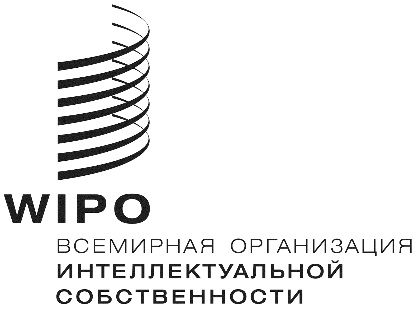 RCWS/6/4 REV.CWS/6/4 REV.CWS/6/4 REV.оригинал:  английскийоригинал:  английскийоригинал:  английскийдата:  6 сентября 2018 г. дата:  6 сентября 2018 г. дата:  6 сентября 2018 г. 